V 4 – Nachweis von Kohlenstoff in Grillkohle mit Hilfe von emittiertem KohlendioxidMaterialien:		Porzellanschale, 200 mL Becherglas, BunsenbrennerChemikalien:		Grillkohle, Calciumhydroxid, dem. WasserDurchführung:		Zunächst wird eine einprozentige Calciumhydroxidlösung (Kalkwasser) hergestellt. Mit dieser Lösung wird das Becherglas ausgespült. Anschließend wird die Kohle in der Porzellanschale mit Hilfe des Bunsenbrenners zum Glühen gebracht. Das Becherglas wird dann umgekehrt auf die Schale mit der glühenden Kohle gestellt.Beobachtung:		Die sich im Becherglas befindlichen Tropfen der Calciumhydroxid-Lösung werden trübe.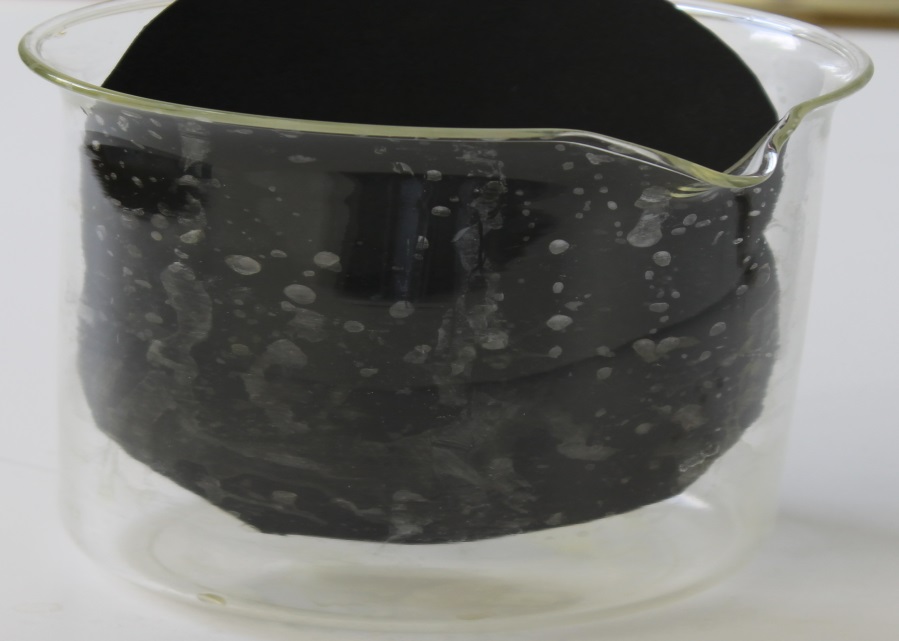 Abbildung 2: Durch Kohlendioxid getrübte Tropfen der Calciumhydroxid-Lösung im BecherglasDeutung:		Bei der Verbrennung der Kohle entsteht Kohlendioxid. Dies reagiert mit dem im Wasser befindlichen Calciumhydroxid zu Wasser und Calciumcarbonat, welches als weißer Niederschlag ausfällt. Daher werden die Wassertropfen trübe.Entsorgung:		Die Entsorgung der Substanzen erfolgt über das Abwasser.Literatur:		D. Wiechoczek, http://www.chemieunterricht.de/dc2/haus/v103.htm, 31.01.2012 (Zuletzt abgerufen am 31.07.2013 um 17:56Uhr).GefahrenstoffeGefahrenstoffeGefahrenstoffeGefahrenstoffeGefahrenstoffeGefahrenstoffeGefahrenstoffeGefahrenstoffeGefahrenstoffeKohleKohleKohleH: -H: -H: -P: -P: -P: -CalciumhydroxidCalciumhydroxidCalciumhydroxidH: 315-318-335H: 315-318-335H: 315-318-335P: 280-302+352-304+340-305+351+338-313P: 280-302+352-304+340-305+351+338-313P: 280-302+352-304+340-305+351+338-313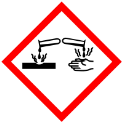 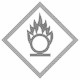 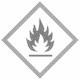 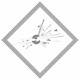 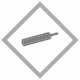 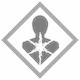 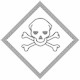 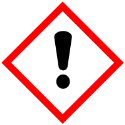 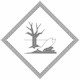 